　　　　                                                         　　　　　〔様式2-3〕源泉徴収票貼付台紙　  学生番号                                    　　　　　学生氏名　　　　　　　　　　　　　　1.　給与所得者氏名（       　　   　　              ）　2.　続柄（　　　　　　　　　　　　）3.源泉徴収票を確認の上、以下①・②（a～ｄのいずれか）・③・④に当てはまる場合は、必ず下記にチェックし必要事項を記入してください。（チェックがない場合や所定の書類が提出されていない場合は申請者の不利益になることがあります）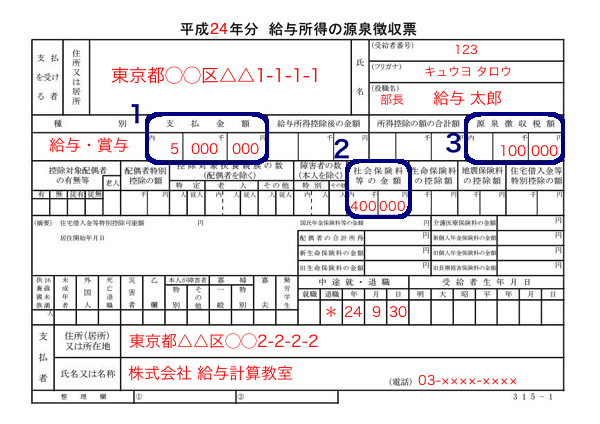 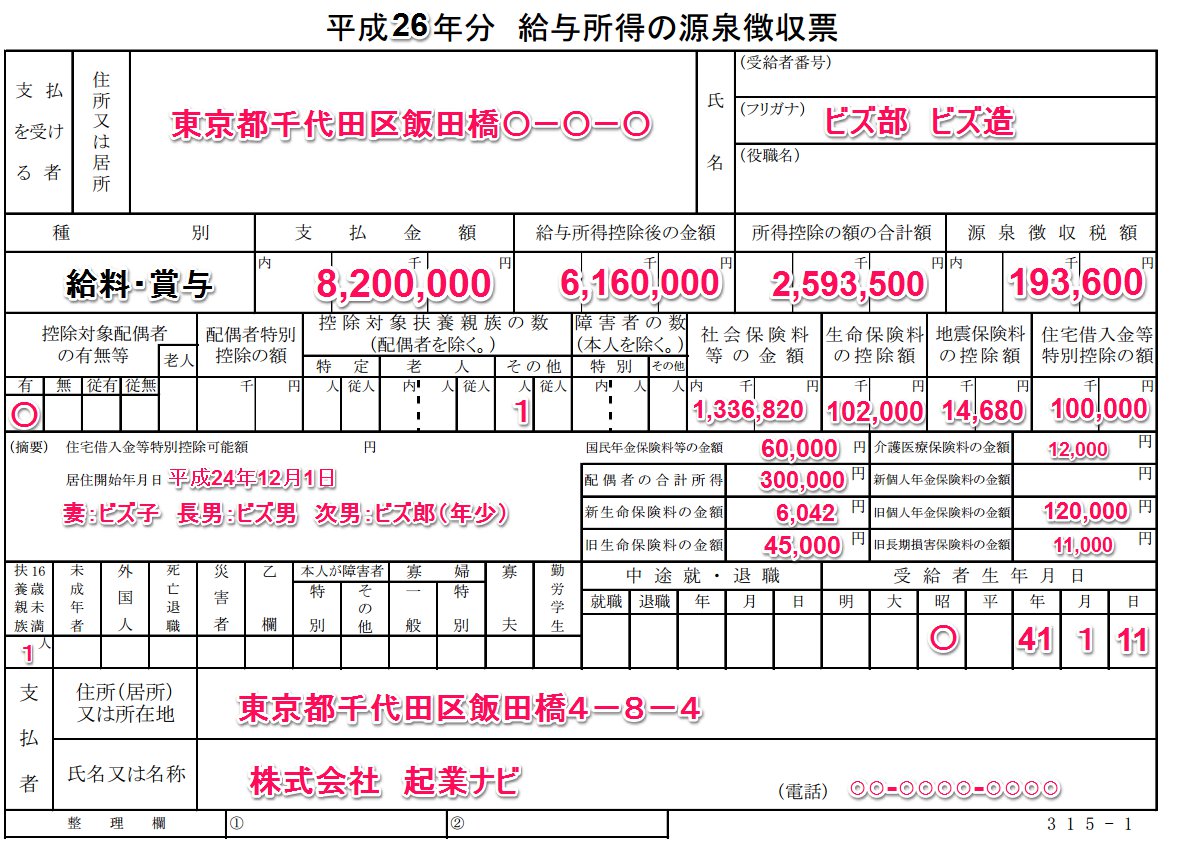 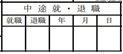 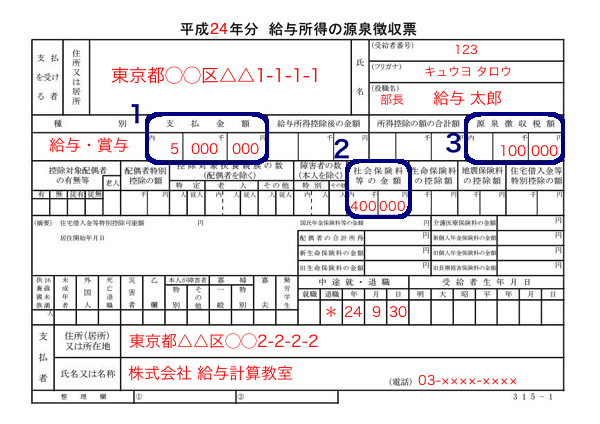 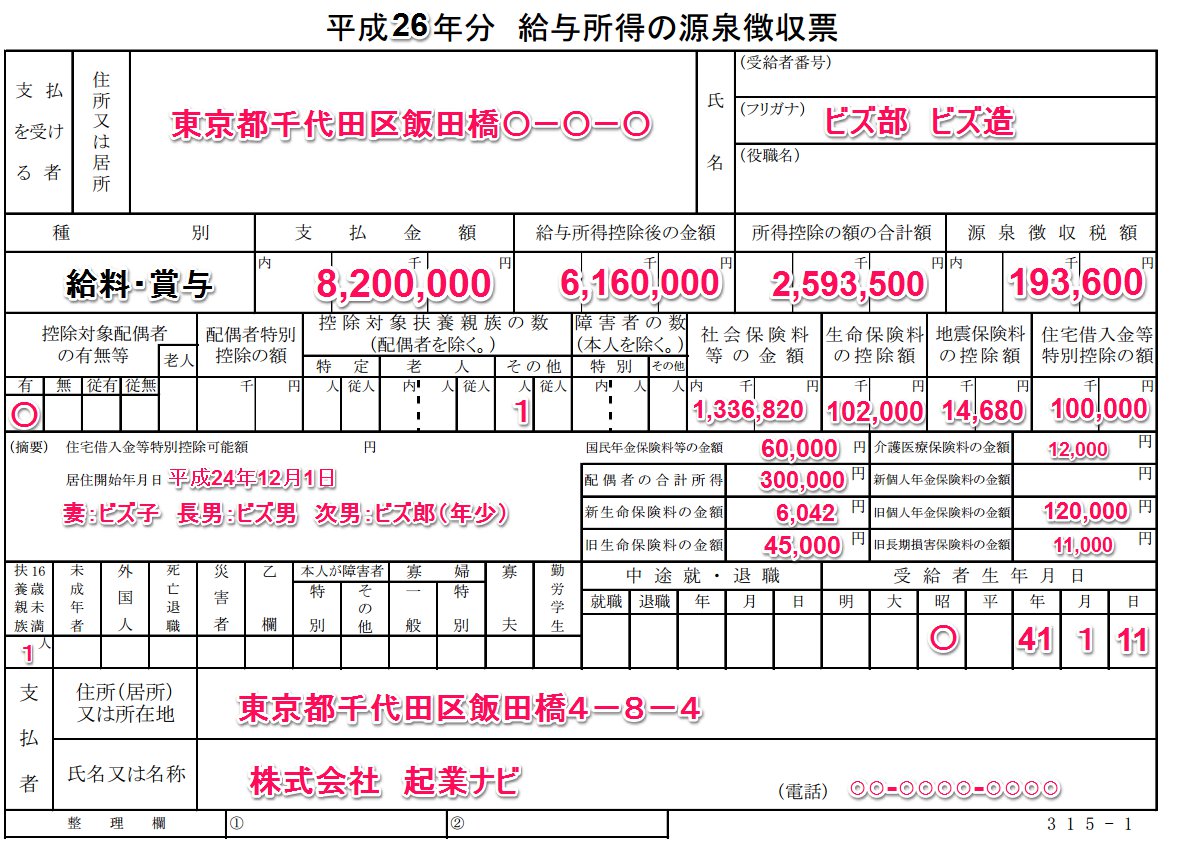 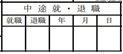 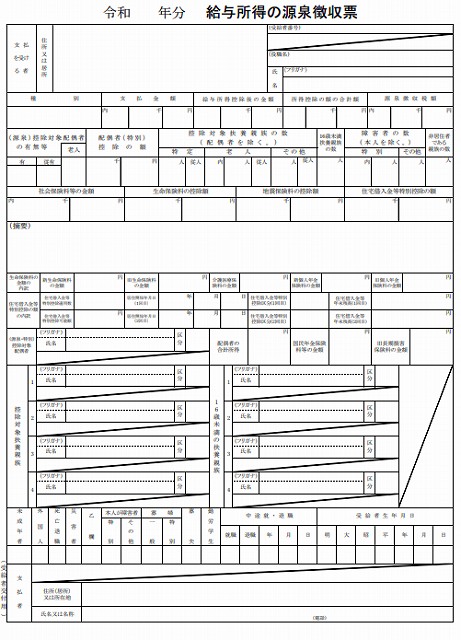 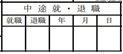 